ALLEGATO 1  							 Al Dirigente Scolastico I.I.S.S. “L. Vanvitelli”Lioni (AV)peo: avis01200l@istruzione.itpec: avis01200l@pec.istruzione.itOGGETTO:        Domanda di partecipazione alla selezione  di personale interno:ESPERTOTitolo progetto: “Il Patrimonio Culturale, Artistico e Paesaggistico: valore strategico dell’economia” Codice identificativo: 10.2.5A-FSEPON-CA-2018-19CUP: G35B17000500007Il/la sottoscritto/a:Cognome ________________________________________________  Nome ______________________________________________Nato/a a ____________________________________________________________________ il ________________________________Codice fiscale: ________________________________________________________________________________________________Cittadinanza ___________________________________________________________________________________________________Residenza e/o recapito: Via _________________________________________________________________________________Città: _________________________________________________________________________ Provincia _____________________C.A.P. : ________________________Tel: ___________________________________ Cellulare: ______________________________e-mail: __________________________________________________________________________docente in servizio nell’anno scolastico 2018/2019 presso l'I.I.S.S. “L. Vanvitelli” di Lioni (AV) con contratto a tempo indeterminato o a tempo determinato con contratto fino al 31/08/2019; in riferimento all’Avviso Pubblico Prot. n. 322/2019/A.19.d del 17/01/2019 nell’ambito del Progetto PON “Il Patrimonio Culturale, Artistico e Paesaggistico: valore strategico dell’economia” - Codice identificativo: 10.2.5A-FSEPON-CA-2018-19- CUP: G35B17000500007chiededi poter partecipare alla selezione per il conferimento dell’incarico di ESPERTOProgetto PON “Il Patrimonio Culturale, Artistico e Paesaggistico: valore strategico dell’economia” - Codice identificativo: 10.2.5A-FSEPON-CA-2018-19- CUP: G35B17000500007per il seguente modulo (è possibile barrare più caselle al fine di  concorrere per più moduli):A tal fine, in base a quanto disposto dall'art. 46 del DPR 28/12/2000 n. 445, consapevole delle sanzioni stabilite per le false attestazioni e mendaci dichiarazioni, previste dal Codice Penale e dalle Leggi speciali in materia e preso atto delle tematiche proposte nei percorsi formativi, il sottoscritto dichiara:di godere dei diritti civili e politici;di non aver riportato condanne penali e non essere destinatario di provvedimenti che riguardano l’applicazione di misure di prevenzione e di provvedimenti amministrativi iscritti nel casellario giudiziale;di non essere sottoposto a procedimenti penali;di possedere l’abilitazione all’insegnamento negli istituti di istruzione secondaria superiore;di conoscere e aver attuato procedure dedicate alle e didattiche attive (cooperative learning, peer-tutoring, didattica laboratoriale, uso di tecnologie didattiche, ecc.) attuate in particolar modo nel lavoro scolastico, come da curriculum allegato; di essere in possesso di competenze informatiche;di possedere adeguate competenze informatiche e digitali per la gestione della piattaforma informatica GPU.di documentare puntualmente le attività svolte tramite la piattaforma informatizzata;di accettare l’organizzazione e gli orari aggiuntivi al normale orario di servizio, comprese eventuali modifiche che si dovessero rendere necessarie per adattare l’attività progettuale alle esigenze complessive della scuola;di assicurare, se necessaria, la propria presenza negli incontri propedeutici all’inizio delle attività, durante lo svolgimento delle stesse e a conclusione del progetto;di accettare che la liquidazione del compenso per le prestazioni effettuate e documentate avverrà solo ad avvenuta erogazione dei fondi comunitari e secondo le priorità di pagamento di aver preso visione del presente Avviso e di accettarne le condizioni ed il contenutoAllega alla presente, Scheda di valutazione Curriculum Vitae in formato europeoCopia documento di riconoscimento in corso di validitàData ____________________                                     		 FIRMA: _______________________________    Consenso trattamento dati personali Ai sensi dell’art.13 DLvo 30/06/03 n.196 (codice sulla privacy) recante disposizioni a tutela delle persone e di altri soggetti rispetto al trattamento dei dati personali, la informiamo che i dati personali da Lei forniti o altrimenti acquisiti nell’ambito della nostra attività, serviranno esclusivamente per la normale esecuzione del corso a cui si partecipa. Resta inteso che l’I.I.S.S. “L. Vanvitelli” di Lioni depositario dei dati personali, potrà, a richiesta, fornire all’autorità competente del Ministero della Pubblica Istruzione, le informazioni necessarie per le attività di monitoraggio e valutazione del processo formativo. Inoltre, dichiara sotto la propria responsabilità, che la documentazione dichiarata e/o allegata è conforme agli originali, e presentabili qualora fossero richiesti. lì, _______________________ 					_________________________________________________________________(Firma per il consenso al trattamento dei dati personali)ALLEGATO 2 		 							 Al Dirigente Scolastico I.I.S.S. “L. Vanvitelli”Lioni (AV)peo: avis01200l@istruzione.itpec: avis01200l@pec.istruzione.itSCHEDA DI AUTOVALUTAZIONEDomanda di partecipazione selezione  incarico diESPERTOTitolo progetto: “Il Patrimonio Culturale, Artistico e Paesaggistico: valore strategico dell’economia” Codice identificativo: 10.2.5A-FSEPON-CA-2018-19CUP: G35B17000500007Il/la sottoscritto/a:Cognome ____________________________________________  Nome __________________________________________________Nato/a a ____________________________________________________________________ il ________________________________Codice fiscale: _________________________________________________________________________________________________Cittadinanza ___________________________________________________________________________________________________Residenza e/o recapito: Via __________________________________________________________________________________Città: __________________________________________________________________________ Provincia _____________________C.A.P. : ________________________Tel: _________________________________ Cellulare: _______________________________e-mail: __________________________________________________________________________docente in servizio nell’anno scolastico 2018/2019 presso l'I.I.S.S. “L. Vanvitelli” di Lioni (AV) con contratto a tempo indeterminato o a tempo determinato con contratto fino al 31/08/2019 in riferimento all’Avviso Pubblico Prot.  n. 322/2019/A.19.d del 17/01/2019 nell’ambito del Progetto PON “Il Patrimonio Culturale, Artistico e Paesaggistico: valore strategico dell’economia” Codice identificativo: 10.2.5A-FSEPON-CA-2018-19CUP: G35B17000500007TRASMETTEla seguente scheda di valutazione relativa alla selezione per il conferimento dell’incarico di ESPERTO   del/i seguente/i modulo/i: MODULO/I_N._______ TITOLO_______________________________________________________________________________________________________________________________Titolo progetto: “Il Patrimonio Culturale, Artistico e Paesaggistico: valore strategico dell’economia” Codice identificativo: 10.2.5A-FSEPON-CA-2018-19- CUP: G35B17000500007DataIl Candidato________________________________________Allegato 3 	 Curriculum Vitae	 Sostituire con Nome (i) Cognome (i) 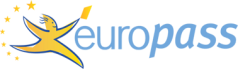 [Inserire separatamente le esperienze professionali svolte iniziando dalla più recente.][Inserire separatamente i corsi frequentati iniziando da quelli più recenti.][Rimuovere i campi non compilati.]Barrare la casellaInteres-sata NTipologia modulo  Titolo moduloOre  DestinatariPeriodo di Svolgimento□1Accesso, Esplorazione e conoscenza anche digitale del patrimonio.I monumenti religiosi in Irpinia : valorizzazione, tutela e uso adeguato consapevole.30Almeno 20 Studenti dell’IstitutoGENNAIO 209GIUGNO 2019□2Adozioni di parti di patrimonioL’enogastronomia ed i  prodotti di qualità impegnati nella valorizzazione del Patrimonio Culturale e Paesaggistico30Almeno 20 Studenti dell’IstitutoGENNAIO 2019GIUGNO 2019□3Costruzione di una proposta territoriale di turismo culturale, sociale e ambientale sostenibile.Il Patrimonio Culturale Artistico e Paesaggistico dell’Alta Irpinia nel mondo30Almeno 20 Studenti dell’IstitutoGENNAIO 2019GIUGNO 2019□4Conoscenza e comunicazione del patrimonio locale, anche attraverso percorsi in lingua straniera“Open Educational Resources” del Patrimonio Culturale e Paesaggistico Alto Irpino30Almeno 20 Studenti dell’IstitutoGENNAIO 2019GIUGNO 2019□5Sviluppo di contenuti curricolari digitali con riferimento al patrimonio culturale (Open Educational Resources)Il Patrimonio Culturale Artistico e Paesaggistico sviluppato su quattro assi: Accesso, Esplorazione, Conoscenza, Valorizzazione30Almeno 20 Studenti dell’IstitutoGENNAIO 2019GIUGNO 2019SEZIONIpuntiDa compilare a cura del candidatoDa compilare a cura del candidatoVerifica a cura della CommissioneSezione A - TITOLIpuntin. riferimento del CurriculumPunteggio propostoVerifica a cura della CommissioneA1    Laurea richiesta come titolo di accesso(vecchio ordinamento o magistrale o specialistica)Si valuta un solo titolo110 e lode30A1    Laurea richiesta come titolo di accesso(vecchio ordinamento o magistrale o specialistica)Si valuta un solo titolo100-11025A1    Laurea richiesta come titolo di accesso(vecchio ordinamento o magistrale o specialistica)Si valuta un solo titolo< 10020A2 Seconda Laurea triennale o specialisticaSi valuta un solo titolo10A3  Dottorato di ricercamax 15A4  Master Universitario di II Livellomax 13A5  Master Universitario di I Livello max 11A6  Corso di perfezionamentomax 11A7  Abilitazione all’insegnamentomax 11A8  Titolo di specializzazione per le attività di sostegnomax 15Sezione BCERTIFICAZIONI INFORMATICHE E LINGUISTICHEB1   Competenze ICT certificate riconosciute dal MIURMax 1 5 B2   Competenze linguistiche certificate Livello C2Max 1 5 B3   Competenze linguistiche certificate Livello C1 (in alternativa al punto B2)Max 1 3B4   Competenze linguistiche certificate Livello B2 (in alternativa al punto B2 e B3)Max 1 1Sezione CLE ESPERIENZE NELLO SPECIFICO SETTORE IN CUI SI CONCORREC1  Esperienza di Docenza o collaborazione con Università, Enti, Associazioni professionali (min. 20 ore) Max 3Punti 1 per ogni esperienzaMax 1 per anno scolasticoMax 3C2  Esperienza di Docenza (min. 20 ore) nei progetti finanziati dal Fondo Sociale Europeo (PON/POR) Max 5Punti 1 per ogni esperienzaMax 1 per anno scolasticoMax 5C3  Esperienza di Tutor d’aula/didattico (min. 20 ore) nei progetti finanziati dal Fondo Sociale Europeo (PON/POR) Max 5Punti 1 per ogni esperienzaMax 1 per anno scolasticoMax 5C4  Esperienza di Facilitatore/Valutatore nei progetti finanziati dal Fondo Sociale Europeo (PON/POR) Max 5Punti 1 per ogni esperienzaMax 1 per anno scolasticoMax 5C5  Esperienza di Tutor nei progetti ASL Max 5Punti 1 per ogni esperienzaMax 1 per anno scolasticoMax 5C6  Conoscenze specifiche dell’argomento (documentate attraverso pubblicazioni)Max 2Punti 1 per ogni pubblicazioneMax 2TOTALETOTALEINFORMAZIONI PERSONALISostituire con Nome (i) Cognome (i)[Tutti i campi del CV sono facoltativi. Rimuovere i campi vuoti.][Tutti i campi del CV sono facoltativi. Rimuovere i campi vuoti.]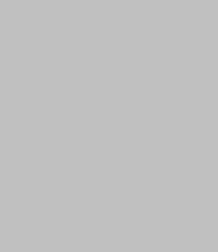  Sostituire con via, numero civico, codice postale, città, paese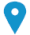  Sostituire con numero telefonico     Sostituire con telefono cellulare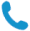 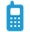  Sostituire con indirizzo e-mail 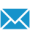 Sostituire con sito web personale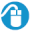 Sostituire con servizio di messaggistica istantanea Sostituire con account di messaggistica  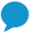 Sesso Indicare il sesso | Data di nascita gg/mm/aaaa | Nazionalità Indicare la nazionalità occupaZIONE PER LA QUALE SI CONCORREPOSIZIONE RICOPERTAOCCUPAZIONE DESIDERATATITOLO DI STUDIOΟbiettivo professionaleSostituire con lavoro richiesto / posizione / occupazione desiderata / studi intrapresi / obiettivo professionale (eliminare le voci non rilevanti nella colonna di sinistra)ESPERIENZA PROFESSIONALE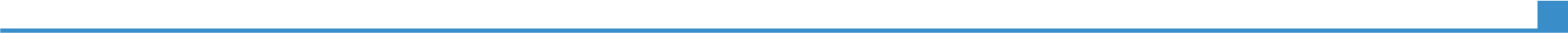 Sostituire con date (da - a)Sostituire con il lavoro o posizione ricopertaSostituire con date (da - a)Sostituire con nome e località del datore di lavoro (se rilevante, indirizzo completo e indirizzo sito webSostituire con date (da - a)Sostituire con le principali attività e responsabilitàSostituire con date (da - a)Attività o settore Sostituire con il tipo di attività o settore ISTRUZIONE E FORMAZIONESostituire con date (da - a)Sostituire con la qualifica rilasciataSostituire con il livello QEQ o altro, se conosciutoSostituire con date (da - a)Sostituire con il nome e l'indirizzo dell'organizzazione erogatrice dell'istruzione e formazione (se rilevante, indicare il paese) Sostituire con il nome e l'indirizzo dell'organizzazione erogatrice dell'istruzione e formazione (se rilevante, indicare il paese) Sostituire con date (da - a)Sostituire con un elenco delle principali materie trattate o abilità acquisiteSostituire con un elenco delle principali materie trattate o abilità acquisiteCOMPETENZE PERSONALILingua madreSostituire con la lingua(e) madreSostituire con la lingua(e) madreSostituire con la lingua(e) madreSostituire con la lingua(e) madreSostituire con la lingua(e) madreAltre lingueCOMPRENSIONE COMPRENSIONE PARLATO PARLATO PRODUZIONE SCRITTA Altre lingueAscolto Lettura Interazione Produzione orale Sostituire con la lingua Inserire il livelloInserire il livelloInserire il livelloInserire il livelloInserire il livelloSostituire con il nome del certificato di lingua acquisito. Inserire il livello, se conosciutoSostituire con il nome del certificato di lingua acquisito. Inserire il livello, se conosciutoSostituire con il nome del certificato di lingua acquisito. Inserire il livello, se conosciutoSostituire con il nome del certificato di lingua acquisito. Inserire il livello, se conosciutoSostituire con il nome del certificato di lingua acquisito. Inserire il livello, se conosciutoSostituire con la lingua Inserire il livelloInserire il livelloInserire il livelloInserire il livelloInserire il livelloSostituire con il nome del certificato di lingua acquisito. Inserire il livello, se conosciutoSostituire con il nome del certificato di lingua acquisito. Inserire il livello, se conosciutoSostituire con il nome del certificato di lingua acquisito. Inserire il livello, se conosciutoSostituire con il nome del certificato di lingua acquisito. Inserire il livello, se conosciutoSostituire con il nome del certificato di lingua acquisito. Inserire il livello, se conosciutoLivelli: A1/A2: Utente base  -  B1/B2: Utente intermedio  -  C1/C2: Utente avanzato Quadro Comune Europeo di Riferimento delle LingueLivelli: A1/A2: Utente base  -  B1/B2: Utente intermedio  -  C1/C2: Utente avanzato Quadro Comune Europeo di Riferimento delle LingueLivelli: A1/A2: Utente base  -  B1/B2: Utente intermedio  -  C1/C2: Utente avanzato Quadro Comune Europeo di Riferimento delle LingueLivelli: A1/A2: Utente base  -  B1/B2: Utente intermedio  -  C1/C2: Utente avanzato Quadro Comune Europeo di Riferimento delle LingueLivelli: A1/A2: Utente base  -  B1/B2: Utente intermedio  -  C1/C2: Utente avanzato Quadro Comune Europeo di Riferimento delle LingueCompetenze comunicativeSostituire con le competenze comunicative possedute. Specificare in quale contesto sono state acquisite. Esempio:possiedo buone competenze comunicative acquisite durante la mia esperienza di direttore venditeCompetenze organizzative e gestionaliSostituire con le competenze organizzative e gestionali possedute. Specificare in quale contesto sono state acquisite. Esempio: leadership (attualmente responsabile di un team di 10 persone)Competenze professionaliSostituire con le competenze professionali possedute non indicate altrove. Esempio:buona dei processi di controllo qualità (attualmente responsabile del controllo qualità) Competenze digitaliAUTOVALUTAZIONEAUTOVALUTAZIONEAUTOVALUTAZIONEAUTOVALUTAZIONEAUTOVALUTAZIONECompetenze digitaliElaborazione delle informazioniComunicazioneCreazione di ContenutiSicurezzaRisoluzione di problemiInserire il livelloInserire il livelloInserire il livelloInserire il livelloInserire il livelloLivelli: Utente base  -  Utente intermedio  -  Utente avanzato Competenze digitali - Scheda per l'autovalutazione Livelli: Utente base  -  Utente intermedio  -  Utente avanzato Competenze digitali - Scheda per l'autovalutazione Livelli: Utente base  -  Utente intermedio  -  Utente avanzato Competenze digitali - Scheda per l'autovalutazione Livelli: Utente base  -  Utente intermedio  -  Utente avanzato Competenze digitali - Scheda per l'autovalutazione Livelli: Utente base  -  Utente intermedio  -  Utente avanzato Competenze digitali - Scheda per l'autovalutazione Sostituire con il nome dei certificati TICSostituire con il nome dei certificati TICSostituire con il nome dei certificati TICSostituire con il nome dei certificati TICSostituire con il nome dei certificati TICSostituire con altre competenze informatiche possedute. Specificare in quale contesto sono state acquisite. Esempi:buona padronanza degli strumenti della suite per ufficio (elaboratore di testi, foglio elettronico, software di presentazione)buona padronanza dei programmi per l’elaborazione digitale delle immagini  acquisita come fotografo a livello amatorialeSostituire con altre competenze informatiche possedute. Specificare in quale contesto sono state acquisite. Esempi:buona padronanza degli strumenti della suite per ufficio (elaboratore di testi, foglio elettronico, software di presentazione)buona padronanza dei programmi per l’elaborazione digitale delle immagini  acquisita come fotografo a livello amatorialeSostituire con altre competenze informatiche possedute. Specificare in quale contesto sono state acquisite. Esempi:buona padronanza degli strumenti della suite per ufficio (elaboratore di testi, foglio elettronico, software di presentazione)buona padronanza dei programmi per l’elaborazione digitale delle immagini  acquisita come fotografo a livello amatorialeSostituire con altre competenze informatiche possedute. Specificare in quale contesto sono state acquisite. Esempi:buona padronanza degli strumenti della suite per ufficio (elaboratore di testi, foglio elettronico, software di presentazione)buona padronanza dei programmi per l’elaborazione digitale delle immagini  acquisita come fotografo a livello amatorialeSostituire con altre competenze informatiche possedute. Specificare in quale contesto sono state acquisite. Esempi:buona padronanza degli strumenti della suite per ufficio (elaboratore di testi, foglio elettronico, software di presentazione)buona padronanza dei programmi per l’elaborazione digitale delle immagini  acquisita come fotografo a livello amatorialeAltre competenzeSostituire con altre rilevanti competenze non ancora menzionate. Specificare in quale contesto sono state acquisite. Esempio: falegnameriaPatente di guidaSostituire con la categoria/e della patente di guida. Esempio:BULTERIORI INFORMAZIONIPubblicazioniPresentazioniProgettiConferenzeSeminariRiconoscimenti e premiAppartenenza a gruppi / associazioniReferenzeMenzioniCorsiCertificazioniEsempio di pubblicazione:Come scrivere un CV di successo, New Associated Publisher, Londra, 2002.Esempio di progetto:La nuova biblioteca pubblica di Devon. Architetto a capo del progetto e realizzazione, della supervisione della commessa e della costruzione (2008-2012).ALLEGATISostituire con la lista di documenti allegati al CV. Esempi: copie delle lauree e qualifiche conseguiteattestazione del datore di lavoroDati personaliAutorizzo il trattamento dei miei dati personali ai sensi del Decreto Legislativo 30 giugno 2003, n. 196 "Codice in materia di protezione dei dati personali”.